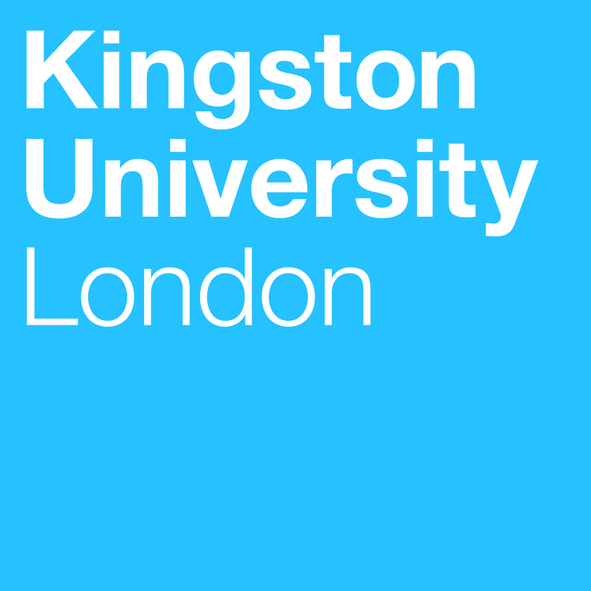 Programme SpecificationTitle of Course:				BSc (Hons) Aerospace EngineeringDate Specification Produced:		January 2013Date Specification Last Revised:	September 2016This Programme Specification is designed for prospective students, current students, academic staff and potential employers. It provides a concise summary of the main features of the programme and the intended learning outcomes that a typical student might reasonably be expected to achieve and demonstrate if he/she takes full advantage of the learning opportunities that are provided. More detailed information on the teaching, learning and assessment methods, learning outcomes and content of each module can be found in Student Handbooks and Module Descriptors.SECTION 1:	GENERAL INFORMATIONSECTION 2: THE PROGRAMMEProgramme IntroductionAerospace Engineering is a branch of Engineering dealing with the design, development, construction and science of aircraft and spacecraft, aircraft operate in Earth’s atmosphere while spacecraft operate outside of it. The field covers the aerodynamic characteristics and behaviours of various components used to keep the vehicle in flight (fuselage, wing, tail) with propulsive systems acting as power plants. Flight vehicles are subjected to extreme conditions in terms of air characteristics such as pressure, density and temperature, with structural loads applied to the vehicle components. Consequently, There are a number of engineering disciplines involved in design and production of Aerospace vehicles which include aerodynamic, propulsion, avionics, materials science, structural analysis, Aero-elasticity and manufacturing, therefore aerospace engineering projects are carried out by teams of engineers, each having specialised area of expertise. Aerospace Engineers design, test and supervise the manufacture of aircraft, spacecraft and missiles, they also carry out research and develop new technologies for use in aviation, defense systems and space. UK is the second largest employer of Aerospace Engineers in the world with turnover of over £18 billions and employee population of over 150000.The BSc Aerospace Engineering course is a dynamic course taught by experts and enthusiastic staff. The Programme is designed for undergraduate students who wish to study Aerospace Engineering to Honours Degree level and aspire to achieve the professional status of Incorporated Engineer (IEng). The Programme embraces recent developments in education and industry. The Programme design is based on the guidelines provided by the Engineering Council UK Standard for Professional Engineering Competence (UK-SPEC), the Quality Assurance Agency (QAA) Subject Benchmark Statement for Engineering, and the Royal Aeronautical Society (RAeS) Academic Accreditation Guidelines.The Programme is intended to equip graduates with the knowledge, comprehension, intellectual ability and subject practical skills to become professional Aerospace engineers or to follow careers in related professional areas.  Employability is a key element of the Programme and hence the emphasis on communication, interpersonal and other skills that today’s industry sees as enhancing employment prospects.This BSc course aims to cultivate technical proficiency in  Engineering including the ability to tackle a wide variety of practical problems.  The course emphasises the development of a professional attitude to design, maintenance, sustainability, quality and safety. This BSc Course emphasises the development of practical skills and experimentation through the extensive use of laboratories, workshop access and industrial visits.  Sustainability and ‘Health and Safety’ are threaded throughout the Programme’s modules.  There is a great deal of support available to students, both pastorally and academically, but in particular they are supported by a Personal Tutor Scheme (PTS) in which they are allocated a member of staff who, through one-to-one meetings, will assist and encourage students in their academic learning for the duration of their Course.The BSc (Hons) is offered as a three-year full-time degree course or a four-year sandwich course with an industrial placement taken between level 5 and level 6. Aims of the ProgrammeThe general aims of the course are:To equip graduates with the engineering, design, management, business and personal skills required to become professional Aerospace Engineers, as well as enabling them to follow careers in related professional disciplines.To meet the academic requirements for Incorporated Membership of the Royal Aeronautical Society (RAes) by ensuring that the course is accredited by that body.More specific aims of the course are: To produce graduates with a breadth and depth of knowledge and a comprehension of the key aspects of Aerospace Engineering. To allow graduates to communicate effectively orally and in writing and to use sketches and diagrams to convey engineering ideas and concepts.To develop graduates with an aptitude for applying technology to engineering problems.To prepare graduates with an ability to solve design problems and the technical skills needed to realise these solutions.To equip graduates with the research skills required for postgraduate study and employability skills required for work in the construction industry.To furnish graduates with a firm grasp of sustainability and Health and Safety.Programme Learning OutcomesThe programme provides opportunities for students to develop and demonstrate knowledge and understanding, intellectual skills and subject practical skills as outlined in the following tables.  The learning outcomes are referenced to the QAA subject benchmarks for Engineering (2010) and the Framework for Higher Education Qualifications in England, Wales and Northern Ireland (2008). D.  Entry RequirementsThe minimum entry qualifications for the programme are:From A levels:	240 points to include A2 mathematics at grade C plus a suitable science.BTEC:	Distinction, Merit, Merit (DMM) from an engineering-related BTEC Extended Diploma including Distinctions for Mathematics for Technicians and Mechanical Principles’Plus:	GCSE (A*-C) minimum of 5 subjects including English Language and Mathematics. A minimum International English Language Testing System (IELTS) score of 6.0 (min 5.5 in Speaking, Writing, Listening and Reading) or equivalent is required for those for whom English is not their first language.Programme StructureThis Programme is offered in full-time and sandwich modes, this leads to the award of BSc (Hons) Aerospace Engineering.  Intake to both modes of study is normally in September.Entry to the full-time and sandwich programme is normally at level 4 with A-level or equivalent qualifications (See section D).  Transfer from a similar programme is possible at level 5 with passes in comparable BSc level 4 modules; this is at the discretion of the Course Team. Intake to all modes of study is normally in September.  Students with an excellent performance at level 4 have the opportunity to proceed to level 5 of the BEng (Hons) programme at the discretion of the Course Team and following the satisfactory completion of a bridging module.  Advanced entry to the BSc programme is possible and will be at the discretion of the Course Team, taking into account the Applicant’s qualifications, age and experience.i. Professional and Statutory Regulatory BodiesThe Royal Aeronautical Society (RAeS).ii. Work-based learning, including sandwich programmesWork placements are actively encouraged, with sandwich students generally taking an Industrial Placement year after level 5.  It is the responsibility of individual students to source and secure such placements, but the Faculty offers considerable assistance to find employment.  Industrial placements allow students to reflect upon their own personal experience of working in an applied setting.  This opportunity enables students to focus on aspects that can clearly relate theoretical concepts to practice.  Historically many sandwich placements are reasonably well remunerated.iii. Outline Programme StructureEach level comprises four modules worth 30 credits.  A student must complete 120 credits at each level.  All students will be provided with the University Regulations and specific additions that are sometimes required for accreditation by outside bodies (e.g. professional or statutory bodies that confer professional accreditation).  Full details of each module will be provided in module descriptors and student module guides. Principles of Teaching Learning and Assessment This programme has been designed taking into account the Kingston University Curriculum Design Principles to help develop student learning from dependent to independent learning and encourage lifelong learners.  A wide range of teaching and learning methods is utilised, allowing students to be fully engaged throughout the course.  Teaching, learning and assessment methods are constructed to align with the learning outcomes and syllabus content of the modules.  The assessment regime of a module is designed to provide formative opportunities that allow students to improve their performance following feedback in preparation for later summative assessment. Key skills are developed throughout the programme, which are assessed formatively and summatively.  Students also have access to S3 (SEC Academic Skills Centre) for additional support on a drop-in basis giving students the opportunity to take responsibility for their own achievements and consequent learning.  Generally the course will be delivered by instructional lectures whilst associated tutorials, laboratory practicals, industrial visits and design classes are used to enhance the lecture material.  The course is devised to encourage and develop students making them confident in their interpersonal and communication skills, as well as emphasising group work, data analysis and ICT skills.  The contact hours associated with a module very much depends on the module type, but typically a module would comprise five hours per week of contact, which would include lecture, seminar/tutorial and design/practical sessions in various combinations.The teaching and learning strategies utilised in this course are formulated to cultivate key transferable skills considered central to academic, vocational and personal development.  These skills underpin how students learn, their ability to recognise their own achievement and ability, to review and evaluate that achievement and identify future learning requirements.Academic skills are developed in the first year modules such as AE4020 and are practised in the modules needing report writing and mathematical and other skills. The skills of becoming independent learners and the research methods are introduced and developed through levels 5 and 6 in modules ME5014, AE6124 and AE6125. Students are expected to carry out individual and group projects in Level 6 in which all the above skills are required and would be fully developed and practised.Research Informed TeachingThe majority of the course team are either engineering research active or are involved in industry related professional activities, through KTPs or other direct involvement with industry. These activities played a major part in informing the course design and content, as did the direct input from industry through the activities of the Industrial Advisory Board.Most of the teaching staff are also actively involved in the various Research Centres and/or Research Groups of the Faculty, or may be following interest areas of their own. Their actives take them into, amongst other areas, materials research both coatings and compound, into fire and explosion research both cause and prevention, into active control research and on through sustainable power generation to electric vehicle technology with particular success of the zero emissions electric motorbike.Students are also able to and are encouraged to develop their own research skills which are a fundamental part of the curriculum throughout all levels of the programme. They are often encouraged, through project work, to work with research active staff on elements of live projects, and these research skills enable students to determine, distinguish and present appropriate evidentiary information in an argument, which are of great value to employers.Academic staff are also engaged widely with the research and development of ideas in teaching and learning in Higher Education and into wider pedagogic issues which will then feed through to support learning in lectures and other forms of student engagement the programme, both formal and extra-curricular. As parts of pedagogic research computing resources in fundamental subjects such as Maths and Mechanics/Physics have been developed and been embedded into the study space. Use of Electronic Voting System in the class room for summative and formative assessments is another example of the pedagogic research.Types of contactContact with students and engagement with the programme takes many forms, some of the more widely encountered on the BSc course are:LecturesLectures are formal staff-led sessions designed to introduce new topics and material or provide an overview of a topic for further student study.  Lectures make use of various media, supplemented by material uploaded to StudySpace.  The School’s academic staff is convinced that students learn better through active participation and hence lectures would generally overlap with tutorials in expecting students to be actively involved in sketching, designing and calculating.TutorialsAcademic tutorials are provided where lecturers assist students in solving typical engineering problems and in discussing lecture material. In many modules the tutorials and lectures will be integrated as described above.e-LearningThe main resources to support lectures and tutorials are provided through a Virtual Learning Environment called StudySpace/My Kingston, which uses a range of e-learning experiences. Specialist Computer software such as Computer Aided Drawing and Design packages (CAD), Simulation packages such as Finite Elements for solids and Computational Fluid Dynamics (CFD) for Fluid analysis, which are all widely used in industry are taught and students are expected and encouraged to use them in most of their modules including the project works.Work-related LearningBetween level 5 and level 6 students are given the opportunity to pursue a year’s placement in industry in the UK or abroad, providing significant learning and employability enhancement opportunities. Design workshopsWorkshops may be staff-led or student-led where students participate in group design work emphasising the need for effective oral communication.  Design classes, case studies and workshops often integrate material from different academic areas and would include a practical real-world emphasis.Practical sessionsPractical sessions are designed to enable students to acquire practical and analytical skills through the application of theory. The sessions will include data collection, analysis, presentation and reporting. Practical work will generally be carried out in small groups, requiring the production of individual or group reports depending on the nature of the activity.Engineering workshop sessionsThroughout the first year of the course the students are given a basic introduction to common hand and machine tools, this helps reinforce design and manufacturing topics. In the following years of the programme students will have access to the engineering workshops in support of their project and design work.Group workGood team-working skills are an essential skill for graduates aspiring to work in any engineering industry; hence, teamwork plays an important role in the academic development of an Aerospace Engineering undergraduate.  Group work projects throughout all three levels illustrate the value of team work, developing interpersonal skills and fostering cooperation and supportive peer relationships.  Individual projectA fundamental element of level 6 is the individual capstone project allowing students to integrate material from their programme in an independent study of a research topic.  A student’s research skills will be developed with the assistance of targeted lectures, as well as an assigned supervisor, encouraging students to work effectively independently, communicating their findings clearly and succinctly through graphical, oral and written presentation.Self-Directed StudyStudents are expected and in some case signposted to undertake private reading, engagement with e-learning resources, reflection on feedback and assignment research or preparation work for lectures, practicals, presentations and other such module activities.Personal Tutors: All students are assigned an Advisor of Studies who can advise essentially on academic matters. Assessment methodsVarious assessment methods are adopted in each module to enable students to demonstrate their acquisition of knowledge and skills as outlined in the module learning outcomes. The assessment regime for each module has been designed to provide formative opportunities that allow students to improve their performance, following feedback, in preparation for summative assessment.  The development of skills is threaded through the programme and assessed both formatively and summatively.  The methods of assessment used in the course comprise:Report writingIndividual and group project reportsIndividual and group designsInvestigation of case studiesModel buildingShort in-class testsUnseen and seen formal written examinationsIndividual and group practical laboratory reportsComputer software and output analysisIndividual and group oral presentationsPostersSupport for Students and their  LearningStudents are supported by:A Module Leader for each moduleA Field Leader to help students understand their programme structure and provide academic support A Personal Tutor (PT) to provide academic and personal supportA Student Support Officer (SSO) who provides additional pastoral and practical advice and support, especially to students encountering difficultiesA dedicated Undergraduate Course Administrator An induction programme and study skills sessions at the start of each academic yearAn Academic Study Centre to provide support and advice to  students  on a daily ‘drop-in’ basis StudySpace – a versatile on-line interactive intranet and learning environment accessible both on-site and remotelyA Staff Student Consultative Committee with student Course Representatives for each levelA University Careers and Employability Service Comprehensive University support systems including the provision of advice on finance, regulations, legal matters, accommodation, international student support, disability and equality support.The Students’ UnionAn Academic Team that seeks to maintain an open door policy in the spirit of supporting students. Personal Tutor Scheme (PTS) in the School of Aerospace and Aircraft EngineeringThe following provides the aims and structure of the Personal Tutor Scheme (PTS) for the School of Aerospace and Aircraft Engineering.  It is intended that the PTS be embedded within the provision of the BSc programme.Overall AimsTo build a rapport between staff and students and contribute to personalising students’ experience within the School of Aerospace and Aircraft EngineeringTo support students in the development of their academic skills providing appropriate advice and guidance to students throughout their time at Kingston, while monitoring their progress, helping to identify individual needs and referring students to other University services as appropriateTo help students to develop the ability to be self-reliant and confident self-reflective learners who use feedback to their best advantageTo encourage students to reflect on how their learning relates to a wider context and their personal career progressionAllocation of Personal TutorsPersonal tutors will be allocated during induction weekTutors will be allocated on a course basis where appropriate with student numbers being equally divided amongst the staff within the schoolStudents will keep the same tutor throughout their course of studyThere are specific aims and outcomes for each level, as the PTS is progressive and cumulative students will find that they are building on the skills developed in previous levels. Formative assessment will be provided in the form of regular feedback during meetings.Level 4: Settling in and building confidenceAims and Learning OutcomesTo assist students in making the transition to Higher Education and to generate a sense of belonging to the School of Aerospace and Aircraft  Engineering with an emphasis on widening participation issuesTo help students to develop good academic habits and to gain the confidence to operate successfully in a university contextTo prepare students to make the most of feedback throughout their courseContact:Teaching block 1: three one-to-one meetings during induction week, weeks 2 and 6-7Teaching block 2: two one-to-one meetings during week 1 and week 6-7End of academic year individual ‘wrap up’ emailLevel 5: Stepping it up and broadening horizonsAims and Learning OutcomesTo help students comprehend and plan for the academic demands of level 5 and to support increasing independence To encourage students to look forward, to take up opportunities to develop wider skills and to take responsibility for their personal developmentTo foster students’ ability to build on and respond proactively to the feedback they have receivedTo assist students in reflecting on the skills that they are developing and consider how they relate to employabilityContact:One-to-one meeting in week 1 Email contact at the end of teaching block 1Individual ‘wrap up’ email at end of academic yearLevel 6:  Maximising success and moving onAims and Learning OutcomesTo support students with the planning necessary to maximise success in their final undergraduate yearTo encourage students to reflect on the employability skills they have developed and be proactive in moving towards a professional life and/or further studyTo help students to make best use of the feedback they have received so that they can build on their strengths and take steps to address any weaknessesContact:One-to-one meeting in week 1 Email contact at the end of teaching block 1Individual ‘wrap up’ email at end of academic yearPersonal Tutors would have access to all the formative and summative assessment results of their tutees and would be responsible to discuss them with their tutees and  assist them to prepare plans for further improvements and advise on any academic issues they may have. The personal tutors are also responsible for giving a bigger and more complete picture of learning, teaching, learning outcome and assessment and their linkage to the tutees.Ensuring and Enhancing the Quality of the CourseThe University has several methods for evaluating and improving the quality and standards of its provision. These include:External ExaminersBoards of Study with student representationAnnual review and developmentPeriodic review undertaken at the subject levelStudent evaluationModeration policiesQuality is also assured by the requirement for professional body (RAeS) reaccreditation, generally at a five year interval.Employability Statement This curriculum embeds the development of employability skills throughout the Course and is designed to equip students with the ability to relate the knowledge and skills that they have learnt to the real world contexts in which they may work in the future.  Students are required to produce a CV early at level 5 and to improve this following feedback. The School strongly encourages and supports all students in applying for positions in industry for an Industrial Placement year between level 5 and level 6; the School emphasises the benefits to be obtained from an approved placement in industry.An Industrial Placement comprises a period of at least 36 weeks with an approved employer.  Students are required to maintain a log book of their activities and involvement and produce a final report on their placement, they are supported throughout the period by their personal tutor, who will visit them at their place of work on at least one occasion.  The tutor will discuss progress with the student and employer and will recommend any improvements to the learning opportunities.  Students fulfilling the requirements for an Industrial Placement will be awarded a Sandwich Degree on the completion of level 6.This Course has been designed to fulfil the core curriculum requirements (with further learning) for Incorporated Engineer (IEng) status.  Most graduates will aspire to careers in Aerospace and Mechanical related industries and to becoming Incorporated Engineers. Graduates develop careers in all branches of aerospace and related engineering industries both here in the UK and throughout the world; as contract and consulting engineers, within local authorities, utility, manufacturing and transport companies, government organisations and the defence industry.  In many cases, students taking an industrial placement are able to secure employment with the placement organisation following graduation.  The academic and key skills developed throughout an engineering course also allow graduates to follow careers in other professions such as ICT, finance, accountancy and teaching.  In addition, a number of graduates will progress to MSc courses in Aerospace and Mechanical Engineering and related specialist areas before continuing their career in industry or research.Professional practice in Aerospace Engineering is introduced in the first year in the newly designed module ‘Introduction to Aerospace Engineering AE4020’, in which the students are introduced to the employment opportunities in the Aerospace field, this is followed through all other modules at levels 5 and 6, specifically in Project management and Individual Project modules (AE5021 and AE6124) as well as more specialised modules.   Approved Variants from the UMSThere are no variants to the Undergraduate Modular Scheme (UMS)Other sources of information that you may wish to consultEngineering subject benchmark:www.qaa.ac.uk/Publications/InformationAndGuidance/Pages/Subject-benchmark-statement-Engineering-.aspxProfessional bodies:www.raes.org/  www.imeche.org/Professional accreditation:www.engc.org.uk/ www.raes.org/www.imeche.org/School Website:http://sec.kingston.ac.uk/about-SEC/schools/aerospace-and-aircraft-engineering/Development of Programme Learning Outcomes in ModulesThis table maps where the programme learning outcomes are assessed across the twelve BEng modules. It provides an aid to academic staff in understanding how individual modules contribute to the programme aims, a means to help students monitor their own learning and personal and professional development as the programme progresses, as well as a checklist for quality assurance purposes. S 	indicates where a summative assessment occurs.  F	where formative assessment/feedback occurs.  Mapping of Learning Outcomes for Professional Body Accreditation:EC UK-SPECSummary of Outcome Statements for a Bachelors (Honours) Degree for IEngSpecific Learning Outcomes in EngineeringIn relation to the specific learning outcomes, the focus on the application of developed technology and the attainment of know-how means that the accredited honours degree programmes leading to IEng registration will have a different emphasis to those intended for CEng.  In particular, they are likely to give a greater weighting to developing knowledge and understanding of engineering practice and processes, and to have less focus on analysis.  Design will still comprise a significant component, especially in the integration of a range of knowledge and understanding, but the emphasis will be on the design of products, systems and processes to meet defined needs.Underpinning science and mathematics, and associated engineering disciplines, as defined by the relevant engineering institution (US..)1- Knowledge and understanding of scientific principles underpinning relevant technologies, and their evolution;2- Knowledge and understanding of mathematics necessary to support application of key engineering principles;Engineering Analysis (E..)1- The ability to monitor, interpret and apply the results of analysis and modelling in order to bring about continuous improvement;2- The ability to apply quantitative methods and computer software relevant to their engineering technology, frequently within a multidisciplinary context;3- An ability to use the results of analysis to solve engineering problems, apply technology and implement engineering processes;4- The ability to apply a systems approach to engineering problems through know-how of the application of the relevant technologies;Design (D..)Graduates will need the knowledge, understanding and skills to:1- Define a problem and identify constraints;2- Define solutions according to customer and user needs;3- Use creativity and innovation in a practical context;4- Ensure fitness for purpose (including operation, maintenance, reliability etc.);5- Adapt designs to meet their new purposes or applications;Economic, social and environmental context (S..)1- Knowledge and understanding of commercial and economic context of engineering processes;2- Knowledge of management techniques which may be used to achieve engineering objectives within that context;3- Understanding of the requirement for engineering activities to promote sustainable development;4-Awareness of the framework of relevant legal requirements governing engineering activities, including personnel, health, safety, and risk (including environmental risk) issues;5- Understanding of the need for a high level of professional and ethical conduct in engineering.Engineering Practice (P..)1- An understanding of and ability to use relevant materials, equipment, tools, processes, or products;2- Knowledge and understanding of workshop and laboratory practice3- Knowledge of contexts in which engineering knowledge can be applied (e.g. operations and management, application and development of technology etc);4- The ability to use and apply information from technical literature;5- The ability to use appropriate codes of practice and industry standards6- An understanding of the principles of managing engineering processes;7- An awareness of quality issues and their application to continuous improvement;Technical AnnexTitle:BSc (Hons) Aerospace EngineeringAwarding Institution:Kingston UniversityTeaching Institution:Kingston UniversityLocation:Roehampton Vale Campus, KingstonProgramme Accredited by:Royal Aeronautical Society (RAeS)Programme Learning OutcomesProgramme Learning OutcomesProgramme Learning OutcomesProgramme Learning OutcomesProgramme Learning OutcomesProgramme Learning OutcomesKnowledge and UnderstandingOn completion of the course, students will be able to:Intellectual skills On completion of the course, students will be able to:Subject Practical skills On completion of the course, students will be able to:A1Demonstrate knowledge and understanding of the core aerospace engineering subjects of statics, dynamics, materials, thermodynamics/propulsion, fluid mechanics/aerodynamics and designB1Apply fundamental theoretical principles that underpin engineering and specifically Aerospace engineeringC1Use workshop and laboratory equipment  safely for manufacture and experimental investigation A2Demonstrate knowledge of electrical and electronic systems, control  and manufacturingB2Use mathematics as a tool for solving complex problems, communicating results, concepts and ideas C2Undertake practical work and analyse the data obtained for use in planning and design A3Show a knowledge of broader technical and non-technical engineering subjectsB3Solve standard practical engineering design problemsC3Use a range of equipment, gaining a basic appreciation of the application of the technologyA4Relate management and business applications to Aerospace engineeringB4Manage projects, people, resources and time taking account of legal and statutory requirements, risk, safety, quality and reliabilityC4Use appropriate industry-standard computer software in the solution of practical problemsA5Demonstrate their understanding of the importance of Health and Safety in the engineering industryB5Demonstrate a positive attitude to learning that encourages continuing professional development throughout their careersC5Comply with Health and Safety regulations within the work place and as they apply to Aerospace designA6Relate all their studies to a knowledge and understanding of sustainability and the environmental impact of their industryB6Recognise the importance of professional bodies and the professional conduct expected of Incorporated EngineersKey SkillsKey SkillsKey SkillsKey SkillsKey SkillsKey SkillsSelf-Awareness SkillsCommunication SkillsInterpersonal SkillsAK1Take responsibility for  own learning and plan for and record own personal developmentBK1Express ideas clearly and unambiguously  orally and in writingCK1Work effectively with others in a group AK2Recognise own academic strengths and weaknesses, reflect on performance and respond to feedbackBK2Present, challenge and defend  ideas and results effectively orally and in writingCK2Work flexibly and respond to changeAK3Organise effectively, agreeing and setting realistic targets, accessing support and managing time to achieve targetsBK3Listen actively and respond appropriately to ideas of othersCK3Discuss and debate with others and make concessions to reach agreementAK4Work effectively with limited supervision BK4Prepare reports in prescribed and recommended forms CK4Give, accept and respond to constructive feedbackResearch and information Literacy SkillsNumeracy SkillsManagement & Leadership SkillsDK1Search for and select relevant sources of informationEK1Collect data from primary and secondary sources and use appropriate methods to manipulate and analyse these dataFK1Determine the scope of a task or projectDK2Critically evaluate information and use it appropriatelyEK2Present and record data in appropriate formatsFK2Identify resources needed to undertake the task or project and schedule and manage the resourcesDK3Apply the ethical and legal requirements in  the access and use of informationEK3Interpret and evaluate data to inform and justify argumentsFK3Show the ability to successfully complete and evaluate a task or project, revising the plan where necessaryDK4Accurately cite and reference information sources using the recommended standard methodEK4Be aware of issues of selection, accuracy and uncertainty in the collection and analysis of dataFK4Motivate and direct others to enable an effective contribution from all participantsDK5Use software and ICT as appropriateCreativity and Problem Solving SkillsGK1Apply scientific and other knowledge to analyse and evaluate information and data and to find solutions to problemsGK2Work with complex ideas and justify judgements made through effective use of evidenceLevel 4 (all core)Level 4 (all core)Level 4 (all core)Level 4 (all core)Level 4 (all core)Compulsory modulesModule codeCredit ValueLevel Teaching BlockTeaching BlockIntroduction to Aerospace EngineeringAE40203041&21&2Engineering & Mechanical PrincipalsME41113041&21&2Technology Mathematics, Computing & Electronic ME41123041&21&2Engineering Design, Materials & Manufacture 1ME40133041&21&2Progression to level 5 requires passes in all four modules to give 120 credits at level 4   Students exiting the programme at this point, who have successfully completed 120 credits, are eligible for the award of Certificate of Higher Education.Progression to level 5 requires passes in all four modules to give 120 credits at level 4   Students exiting the programme at this point, who have successfully completed 120 credits, are eligible for the award of Certificate of Higher Education.Progression to level 5 requires passes in all four modules to give 120 credits at level 4   Students exiting the programme at this point, who have successfully completed 120 credits, are eligible for the award of Certificate of Higher Education.Progression to level 5 requires passes in all four modules to give 120 credits at level 4   Students exiting the programme at this point, who have successfully completed 120 credits, are eligible for the award of Certificate of Higher Education.Progression to level 5 requires passes in all four modules to give 120 credits at level 4   Students exiting the programme at this point, who have successfully completed 120 credits, are eligible for the award of Certificate of Higher Education.Level 5 (all core)Level 5 (all core)Level 5 (all core)Level 5 (all core)Level 5 (all core)Compulsory modulesModule codeCredit ValueLevel Teaching BlockTeaching BlockElectronics and Control Engineering AnalysisME51123051&21&2Project Engineering & ManagementME50143051&21&2Aerospace Design Methods & Materials AE51213051&21&2Aerospace Engineering AE51223051&21&2Progression to level 6 requires passes in all four modules to give 120 credits at level 5.  Students exiting the programme at this point, who have successfully completed 120 credits, are eligible for the award of Diploma of Higher Education.Progression to level 6 requires passes in all four modules to give 120 credits at level 5.  Students exiting the programme at this point, who have successfully completed 120 credits, are eligible for the award of Diploma of Higher Education.Progression to level 6 requires passes in all four modules to give 120 credits at level 5.  Students exiting the programme at this point, who have successfully completed 120 credits, are eligible for the award of Diploma of Higher Education.Progression to level 6 requires passes in all four modules to give 120 credits at level 5.  Students exiting the programme at this point, who have successfully completed 120 credits, are eligible for the award of Diploma of Higher Education.Progression to level 6 requires passes in all four modules to give 120 credits at level 5.  Students exiting the programme at this point, who have successfully completed 120 credits, are eligible for the award of Diploma of Higher Education.Level 6 (all core)Level 6 (all core)Level 6 (all core)Level 6 (all core)Level 6 (all core)Compulsory modulesModule codeCredit ValueLevel Teaching BlockTeaching BlockAir Transport EconomicsAE66013061&21&2Individual Project (IEng)AE61003061&21&2Aerospace Group  Project (IEng)AE61103061&21&2Aircraft SystemsAE61013061&21&2Completion of Level 6 requires passes in all four modules to give 120 credits and qualify for BSc (Hons)   Completion of Level 6 requires passes in all four modules to give 120 credits and qualify for BSc (Hons)   Completion of Level 6 requires passes in all four modules to give 120 credits and qualify for BSc (Hons)   Completion of Level 6 requires passes in all four modules to give 120 credits and qualify for BSc (Hons)   Completion of Level 6 requires passes in all four modules to give 120 credits and qualify for BSc (Hons)   Level 4Level 4Level 4Level 4Level 5Level 5Level 5Level 5Level 6Level 6Level 6Level 6Module CodeAE4020ME4013ME4111ME4112ME5112ME5014AE5121AE5122AE6601AE6100AE6110AE6101Programme Learning OutcomesKnowledge & UnderstandingA1FSFSFSFSFSSFProgramme Learning OutcomesKnowledge & UnderstandingA2SFSFSFSFSFFSFProgramme Learning OutcomesKnowledge & UnderstandingA3FSFFFSFSFSFSFSFSSFProgramme Learning OutcomesKnowledge & UnderstandingA4FFSFFSFSFFSFFProgramme Learning OutcomesKnowledge & UnderstandingA5FFSFSFSFSFSFProgramme Learning OutcomesKnowledge & UnderstandingA6FSFFSFFSFSFSFSSFProgramme Learning OutcomesIntellectual SkillsB1SFSFSFSFSFFFFProgramme Learning OutcomesIntellectual SkillsB2FSFSFSFFFFFFFFProgramme Learning OutcomesIntellectual SkillsB3SFFFSFFSFSSFProgramme Learning OutcomesIntellectual SkillsB4SFSFSFFSFFFFFProgramme Learning OutcomesIntellectual SkillsB5SFFSFFSFFSSSFProgramme Learning OutcomesIntellectual SkillsB6SFSFSFSFFFFProgramme Learning OutcomesPractical SkillsC1SFSFFFFFFFFProgramme Learning OutcomesPractical SkillsC2SFSFSFSFSFFFFProgramme Learning OutcomesPractical SkillsC3SFFSFFFSFFProgramme Learning OutcomesPractical SkillsC4SFFSFSFSFSFSFFFSFFProgramme Learning OutcomesPractical SkillsC5SFSFSFFSFFSFFSFFLevel 4Level 4Level 4Level 4Level 5Level 5Level 5Level 5Level 6Level 6Level 6Level 6Module CodeAE4020ME4111ME4112ME4013ME5112ME5014AE5121AE5122AE6601AE6100AE6110AE6101Programme Learning Outcomes (Key Skills)Self-AwarenessAK1FFFFFSFFSSSProgramme Learning Outcomes (Key Skills)Self-AwarenessAK2SFFFFFFFSFSFSSSProgramme Learning Outcomes (Key Skills)Self-AwarenessAK3FSFFFSFSSFProgramme Learning Outcomes (Key Skills)Self-AwarenessAK4FFFFFSSSProgramme Learning Outcomes (Key Skills)CommunicationBK1FFSFSFFFFSSFSFSFProgramme Learning Outcomes (Key Skills)CommunicationBK2SFFFFSFSFSFSFProgramme Learning Outcomes (Key Skills)CommunicationBK3FSFFFSSSProgramme Learning Outcomes (Key Skills)CommunicationBK4SFSFFSFSFFFSFSSFSSFProgramme Learning Outcomes (Key Skills)InterpersonalCK1SFFFSFSFSFSFSFSFProgramme Learning Outcomes (Key Skills)InterpersonalCK2FFFFFFSSSProgramme Learning Outcomes (Key Skills)InterpersonalCK3FFFFFFFSFProgramme Learning Outcomes (Key Skills)InterpersonalCK4SFFFFFFFSFSSSSProgramme Learning Outcomes (Key Skills)InterpersonalCK5FSFFSFSFSSFProgramme Learning Outcomes (Key Skills)Research and Information LiteracyDK1SFFFFFFSFFSFSSFProgramme Learning Outcomes (Key Skills)Research and Information LiteracyDK2SFFFFFFFSFSFSFProgramme Learning Outcomes (Key Skills)Research and Information LiteracyDK3FFFSFFFFFSSFSSFProgramme Learning Outcomes (Key Skills)Research and Information LiteracyDK4SFFSFSFFFSFFSSSFProgramme Learning Outcomes (Key Skills)Research and Information LiteracyDK5SFSFSFFFSFSFFSFSFSProgramme Learning Outcomes (Key Skills)NumeracyEK1FSFSFSFSFSFFFSFSFSFProgramme Learning Outcomes (Key Skills)NumeracyEK2FFFFSFSFSFFFSFSFSFProgramme Learning Outcomes (Key Skills)NumeracyEK3FSFSFFSFSFSFFSFSFSFProgramme Learning Outcomes (Key Skills)NumeracyEK4SFFSFSFSFFFSSSFProgramme Learning Outcomes (Key Skills)Management and LeadershipFK1FSFFSFFSFSSProgramme Learning Outcomes (Key Skills)Management and LeadershipFK2FSFSFFFSSSFProgramme Learning Outcomes (Key Skills)Management and LeadershipFK3FFSFFFFFSProgramme Learning Outcomes (Key Skills)Management and LeadershipFK4SFSFSFSFFFSFFSFSSProgramme Learning Outcomes (Key Skills)Creativity and Problem SolvingGK1FFSFSFFFSFSSSProgramme Learning Outcomes (Key Skills)Creativity and Problem SolvingGK2FFFSFSFSSSOutput Standards Matrix: IEng DegreeOutput Standards Matrix: IEng DegreeBSc (Hons) Aerospace EngineeringLevel 4Level 4Level 4Level 4Level 5Level 5Level 5Level 5Level 6Level 6Level 6Level 6Module numbers (where the output criteria statements are addressed)Module numbers (where the output criteria statements are addressed)Module numbers (where the output criteria statements are addressed)Module numbers (where the output criteria statements are addressed)Module numbers (where the output criteria statements are addressed)Module numbers (where the output criteria statements are addressed)Module numbers (where the output criteria statements are addressed)Module numbers (where the output criteria statements are addressed)Module numbers (where the output criteria statements are addressed)Module numbers (where the output criteria statements are addressed)Module numbers (where the output criteria statements are addressed)Module numbers (where the output criteria statements are addressed)AE4020ME4111ME4112ME4013ME5014ME5112AE5121AE5122AE6601AE6100AE6110AE6101Specific Learning OutcomesUnderpinning Science & MathematicsUnderpinning Science & MathematicsUnderpinning Science & MathematicsUnderpinning Science & MathematicsUnderpinning Science & MathematicsUnderpinning Science & MathematicsUnderpinning Science & MathematicsUnderpinning Science & MathematicsUnderpinning Science & MathematicsUnderpinning Science & MathematicsUnderpinning Science & MathematicsUnderpinning Science & MathematicsUnderpinning Science & MathematicsUS1    US2  US3     Engineering AnalysisEngineering AnalysisEngineering AnalysisEngineering AnalysisEngineering AnalysisEngineering AnalysisEngineering AnalysisEngineering AnalysisEngineering AnalysisEngineering AnalysisEngineering AnalysisEngineering AnalysisEngineering AnalysisE1        E2      E3      E4        DesignDesignDesignDesignDesignDesignDesignDesignDesignDesignDesignDesignDesignD1       D2     D3       D4     D5     D6Economic, social & environmental contextEconomic, social & environmental contextEconomic, social & environmental contextEconomic, social & environmental contextEconomic, social & environmental contextEconomic, social & environmental contextEconomic, social & environmental contextEconomic, social & environmental contextEconomic, social & environmental contextEconomic, social & environmental contextEconomic, social & environmental contextEconomic, social & environmental contextEconomic, social & environmental contextS1         S2        S3        S4          S5         Engineering PracticeEngineering PracticeEngineering PracticeEngineering PracticeEngineering PracticeEngineering PracticeEngineering PracticeEngineering PracticeEngineering PracticeEngineering PracticeEngineering PracticeEngineering PracticeEngineering PracticeP1      P2     P3     P4      P5   P6   P7  P8  Final Award(s):BSc (Hons) Aerospace EngineeringIntermediate Award(s):Cert HE in Aerospace EngineeringDip HE in Aerospace EngineeringBSc Aerospace EngineeringMinimum period of registration:FT – 3 yearsMaximum period of registration:FT – 6 yearsFHEQ Level for the Final Award:Level 6QAA Subject Benchmark:EngineeringModes of Delivery:Full-time, Sandwich and Part-timeLanguage of Delivery:English Faculty:SECSchool:Aerospace and Aircraft EngineeringJACS code:H400UCAS Code:H400 (full-time, part-time) H401 (sandwich)Course Code:NAEKUDH3F (full-time) NAEKUDH4S (sandwich)Route Code:NFAED (full-time)    NWAED (sandwich)